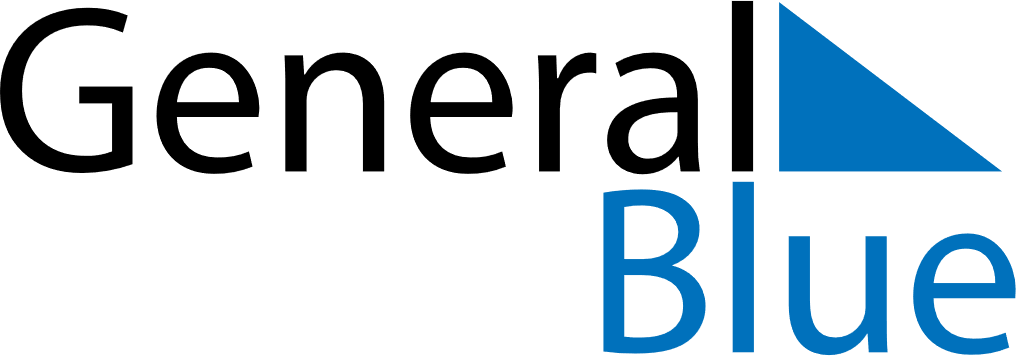 May 2022May 2022May 2022DenmarkDenmarkSUNMONTUEWEDTHUFRISAT1234567891011121314Mother’s DayPrayer Day1516171819202122232425262728Ascension Day293031